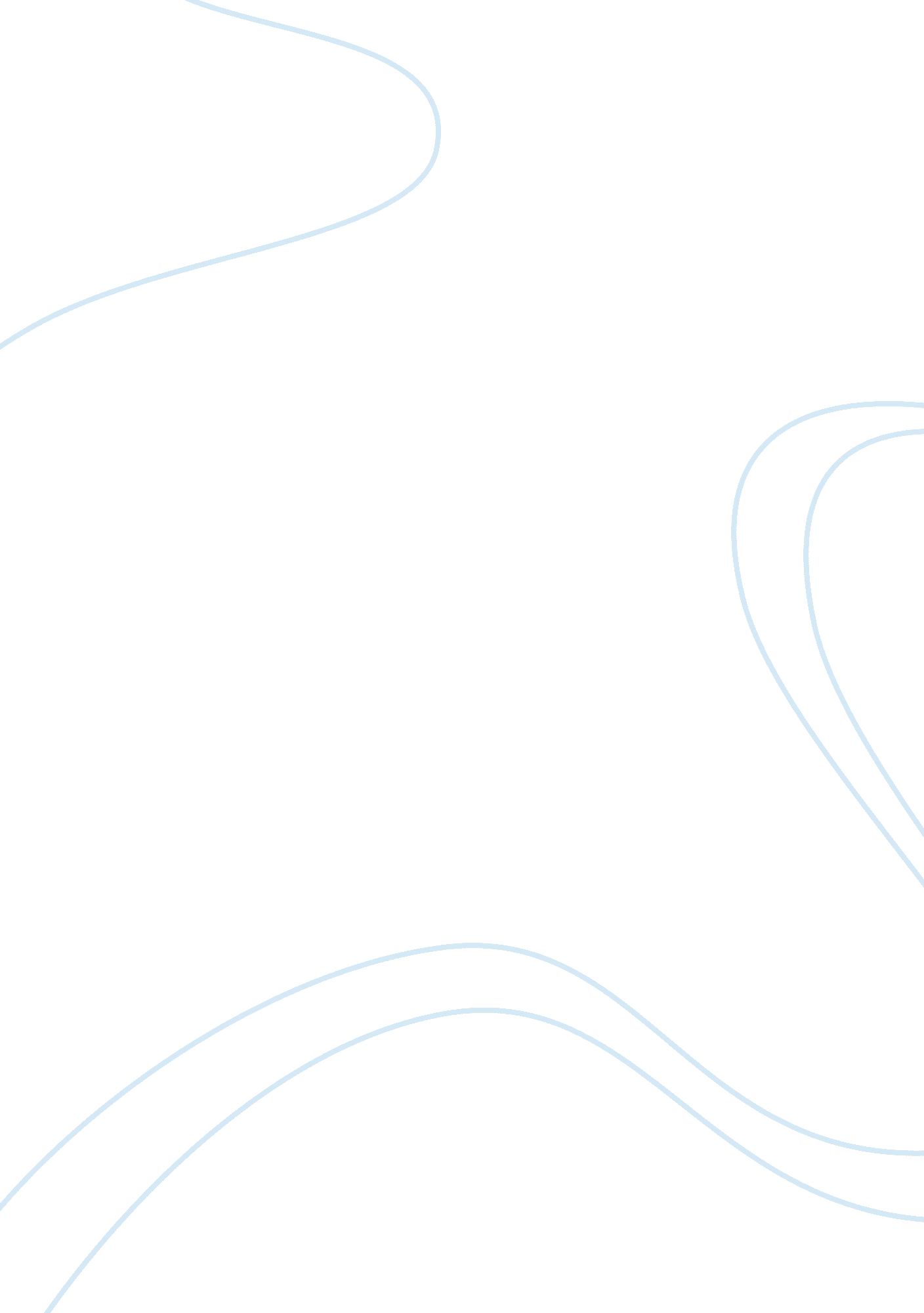 Andrew johnsons impeachmentPolitics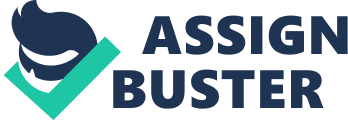 His war against the Negro doesn't end there. In an act of pure bigotry, he has allowed a Southern radical group, named the Ku Klux Klan, to rape, beat, and lynch Negro men and women. Also, he has vetoed every single bill regarding civil rights for these disadvantaged people, whose only crime is the wears dark skin. 
For the white rebels, they are treated like kings! The President has pardoned many of the top Confederate officers and generals, allowing former Confederate soldiers to vote without fully pledging allegiance to the Union, and other senseless acts. 
Now to top it off, the President blatantly and willfully broke the Tenure of Office Law, which requires all the President's cabinet members to be approved by a majority vote of Congress before they serve. 
My fellow Congressman, this is the straw that breaks the camel's back! I urge you to stand with me to impeach President Johnson before he hands over the keys to the Union to those unremorseful, troublemaking rebels! 
Stand with me now, my peace-loving Congressmen, and let us put the Union on the right track! 